Додаток 2 до Положення про  порядок вступу банків до                Національної платіжної системи “Український платіжний простір” і припинення участі в системі ДОГОВІР № _______ про участь банку в Національній платіжній системі “Український платіжний простір”м. Київ	 	 	 	                	 	                 “ ___” ___________ 20__ р. Національний банк України (далі – Національний банк), який є Оператором Національної платіжної системи  “Український платіжний простір”  (далі – Оператор) та виконує функції Центрального маршрутизатора і Розрахунково-клірингового центру (далі – Маршрутизатор) в особі_______________________________ _____________________________, який (яка) діє на підставі довіреності від _____________№ __________, з однієї сторони, та ___________________________ (далі – Учасник) в особі___________________, який (яка)  діє на підставі ______________________________________, з іншої сторони (далі – Сторони), уклали цей Договір про таке. 1. Предмет Договору1.1. Учасник вступає, а Оператор, що здійснює повноваження відповідно до Правил Національної платіжної системи “Український платіжний простір”, затверджених протоколом Ради Платіжної організації Національної платіжної системи “Український платіжний простір” від 07.06.2013 № 213 (зі змінами) (далі – Правила), приймає його в учасники Національної платіжної системи “Український платіжний простір”  (далі – НПС “ПРОСТІР”) з набуттям статусу емітента та еквайра, та надає Учаснику право на використання електронних платіжних засобів і продуктів НПС “ПРОСТІР”. 1.2. Маршрутизатор надає, а Учасник отримує інформаційні послуги від  Маршрутизатора відповідно до Правил, Регламенту Національної платіжної системи “Український платіжний простір” (далі – Регламент) і вимог інших документів (нормативних, методичних, технологічних, технічних тощо), що видає Оператор (далі – Документи). 1.3. Маршрутизатор здійснює моніторинг операцій із застосуванням електронних платіжних засобів, що емітовані Учасником та/або здійснені через платіжні пристрої Учасника та інших банків-учасників НПС “ПРОСТІР”. 2. Права Сторін2.1. Національний банк, як Оператор, має право: 2.1.1. Визначати Документи Оператора, за допомогою яких забезпечується діяльність Учасника в НПС “ПРОСТІР”, уносити зміни до цих документів. 2.1.2. Установлювати перелік відомостей, що є конфіденційними в НПС “ПРОСТІР”. 2.1.3. Визначати види та рекомендовані розміри лімітів, які дозволяється встановлювати Учаснику та межі їх зміни Учасником.  2.1.4. Визначати типи та розмір комісійних винагород, порядок їх розрахунку та розподілу. 2.1.5. Запроваджувати нові програмно-технічні та технологічні засоби компонентів апаратно-програмного комплексу Маршрутизатора, розроблені для вдосконалення та/або розширення переліку послуг, що надаються Учаснику.2.1.6. Запроваджувати нові електронні платіжні засоби та/або продукти НПС “ПРОСТІР”, розроблені для вдосконалення та/або розширення переліку послуг, що надаються Учасником.  2.1.7. Здійснювати контроль за виконанням Учасником договірних зобов’язань за цим Договором і вимог Оператора щодо захисту інформації в НПС “ПРОСТІР”. 2.1.8. Вимагати безумовного дотримання Учасником вимог Документів, розроблених Оператором, та технології роботи в НПС “ПРОСТІР”. 2.1.9. Вимагати після розгляду спорів відшкодування збитків (втрат), що завдані Учасником Оператору та/або іншому учаснику НПС “ПРОСТІР”. 2.1.10. Обмежити, тимчасово зупинити роботу або припинити участь Учасника в НПС “ПРОСТІР” у випадках, обумовлених Правилами, Документами та цим Договором.2.1.11. Доручати (делегувати) виконання окремих власних функцій іншим особам.  2.2. Національний банк, як Оператор та Маршрутизатор, має право: 2.2.1. Установлювати тарифи на послуги, що надаються Національним банком, як Оператором та Маршрутизатором (далі – Тарифи), і змінювати їх розмір з дня набрання чинності змінами до відповідного нормативно-правового акта Національного банку з обов’язковим повідомленням Учасника шляхом розміщенням відповідної інформації на сторінці офіційного Інтернет-представництва Національного банку (www.bank.gov.ua) за 30 календарних днів до запланованої дати зміни. 2.3. Учасник має право: 2.3.1. Використовувати електронні платіжні засоби та/або продукти НПС “ПРОСТІР”, визначені Правилами та Документами. Здійснювати емісію електронних платіжних засобів НПС “ПРОСТІР” в межах діючих продуктів (у якості емітента) та приймати до оплати електронні платіжні засоби НПС “ПРОСТІР” для забезпечення розрахунків за операціями (у якості еквайра) відповідно до Правил та Документів. 2.3.2. Змінювати розмір обмежень (лімітів) за операціями з електронними платіжними засобами, що встановлюються Учасником, у межах, визначених Оператором.2.3.3. Установлювати тарифи та розміри комісійних винагород для клієнтів Учасника. 2.3.4. Самостійно обирати постачальників платіжних пристроїв, необхідних для забезпечення виконання його функцій у НПС “ПРОСТІР”. 2.3.5. Згідно з Регламентом отримувати від Маршрутизатора інформацію щодо власних платіжних трансакцій, що були враховані в клірингових розрахунках. 2.3.6. На підставі рішення арбітражної комісії НПС “ПРОСТІР” або рішення суду одержувати відшкодування реальних збитків, що завдані йому внаслідок дій учасника(ів) НПС “ПРОСТІР”, щодо операцій з використанням електронних платіжних засобів і продуктів НПС “ПРОСТІР”. 2.3.7. У разі незгоди з рішенням арбітражної комісії НПС “ПРОСТІР”, вирішувати спір з іншим Учасником НПС “ПРОСТІР” у суді без безпосередньої участі Оператора. 2.3.8. Подавати Оператору пропозиції щодо поліпшення діяльності НПС “ПРОСТІР” та обслуговування держателів електронних платіжних засобів НПС “ПРОСТІР”. 2.3.9. У разі потреби в зміні статусу Учасника НПС “ПРОСТІР” або розширення функцій у рамках існуючого статусу укладати додаткові договори до цього Договору. 3. Обов’язки Сторін3.1. Національний банк, як Оператор, зобов’язується: 3.1.1. Діяти відповідно до умов цього Договору, Правил, Регламенту та Документів. 3.1.2. Передати Учаснику засобами системи електронної пошти Національного банку Правила та Документи, що розроблені Оператором і необхідні для виконання Учасником своїх обов’язків. Повідомляти засобами системи електронної пошти Національного банку Учасника про нові Документи, затверджені Оператором, та зміни, які були внесені до Правил та Документів, що були передані Учаснику за цим Договором, а про зміни, які стосуються операційних та технологічних процесів у НПС “ПРОСТІР” не менше ніж за 15 календарних днів до запланованої дати зміни. 3.1.3. Надавати такі послуги: а) оформлення вступу до НПС “ПРОСТІР”; б) надання права на використання знака для товарів та послуг (торговельної марки) НПС “ПРОСТІР”; в) призначення ідентифікаційного номера емітента/еквайра. 3.1.4. Виконувати реєстрацію Учасника та супроводжувати в інформаційних системах НПС “ПРОСТІР”: а)  ідентифікатори і реквізити Учасника; б)  комісійні винагороди (інтерчейндж) та їх розмір; в)  комісійні винагороди та плати на користь Оператора; г)  продукти НПС “ПРОСТІР”, що дозволені Учаснику; ґ)  інші необхідні параметри/реквізити. 3.1.5. Забезпечувати розгляд заяв Учасника щодо спорів за операціями держателів електронних платіжних засобів НПС “ПРОСТІР” та їх вирішення згідно з Правилами та Документами. 3.2. Національний банк, як Маршрутизатор, зобов’язується: 3.2.1. Забезпечувати своєчасне надання Учаснику інформаційних послуг відповідно до Регламенту, а саме: а) початкове підключення до Маршрутизатора; б) супроводження учасника, підключеного до Маршрутизатора (в тому числі, якщо учасник підключений через незалежний процесинговий центр); в) отримання і подальшу маршрутизацію авторизаційних запитів від еквайра до емітента і передавання відповідей на них; г) проведення авторизації трансакцій емітента в разі його недоступності за встановленими лімітами (у разі окремого узгодження з Учасником); ґ) забезпечення збирання, оброблення та зберігання трансакцій Учасника за операціями із застосуванням ЕПЗ здійснених у мережі інших учасників; д) оброблення Маршрутизатором операцій, уключених до клірингу; е)  оброблення Маршрутизатором операції відмови від платежу; є) оброблення Маршрутизатором операції повторного виставлення операції до оплати; ж) розгляд претензійної операції арбітражною комісією НПС “ПРОСТІР”; з) приймання від еквайра файлів трансакцій та їх оброблення, формування для еквайра інформаційних файлів з комісійними винагородами (інтерчейнджем); и) формування для емітента файлів трансакцій та інформаційних файлів з  комісійними винагородами (інтерчейнджем); і) виконання клірингу з урахуванням комісійних винагород (інтерчейджу) та білінгу з урахуванням системних (трансакційних, періодичних, разових) комісійних винагород, формування та передавання до розрахункового банку НПС “ПРОСТІР” клірингової вимоги (файлу нетто-позицій) для проведення розрахунків з Учасником; ї) формування та надання Учаснику звітів щодо розрахунку зазначеної у кліринговій вимозі нетто-позиції Учасника; й) надання Учаснику віддаленого робочого місця для самостійного управління даними в стоп-списку електронних платіжних засобів клієнтів Учасника (у разі окремого узгодження з Учасником); к)  оновлення лімітів Учасника відповідно до Документів; л) виконання у режимі реального часу моніторингу авторизаційних та трансакційних потоків, оброблення яких здійснюється через Маршрутизатор, на відповідність встановленим правилам, прийняття рішення щодо подальшого підтвердження або відмови в операції, відправлення відповідної інформації адміністраторам Учасника; м) надання Учаснику віддаленого робочого місця для ведення претензійної роботи (управління диспутами та завантаження документів щодо оскаржуваних трансакцій з використання електронних платіжних засобів і продуктів 
НПС “ПРОСТІР”) відповідно до встановлених процедур; н) забезпечення моніторингу авторизацій та трансакцій, оброблення яких здійснюється Маршрутизатором, на відповідність установленим правилам і формування справ у разі їх порушення для подальшого аналізу ризик-аналітиком; о) надання інших інформаційних послуг відповідно до функцій Маршрутизатора. 3.2.2. Надавати інші супровідні послуги Учаснику згідно з Тарифами. 3.2.3. Надавати консультації працівникам Учасника щодо роботи через Маршрутизатор НПС “ПРОСТІР”. 3.2.4. Забезпечувати захист та непоширення конфіденційної інформації, отриманої від Учасника. 3.2.5. У разі запланованої перерви надання послуг повідомляти Учасника не пізніше ніж за 5 робочих днів до її початку. 3.2.6. Підтримувати в робочому стані власні комунікаційні системи, які забезпечують роботу каналу зв’язку з Маршрутизатором. 3.2.7. Генерувати криптографічні ключі у вигляді трьох компонент на кожний ключ для організації інформаційного захисту платіжних повідомлень, обмін якими здійснюється за допомогою каналу зв’язку з Маршрутизатором. 3.2.8. За допомогою безпечних каналів зв’язку та на території Маршрутизатора передати кожну з трьох компонент криптографічного ключа відповідальному за компоненту офіцеру безпеки Учасника у разі прямого підключення до Маршрутизатора, або офіцеру безпеки ПЦ Учасника, у разі непрямого підключення Учасника до Маршрутизатора, згідно з актом приймання-передавання компоненти криптографічного ключа безпеки.  3.2.9. Надати Учаснику/ПЦ Учасника параметри мережевого підключення до Диспутної системи з метою подальшого технічного доступу до Диспутної системи відповідальними працівниками Учасника/ПЦ Учасника.3.3. Учасник зобов’язується: 3.3.1. Діяти відповідно до умов цього Договору, Правил, Регламенту та Документів, належно виконувати функції учасника НПС “ПРОСТІР”. 3.3.2. Виконувати всі вимоги Оператора щодо технології роботи в 
НПС “ПРОСТІР”, а в разі виникнення нештатних ситуацій своєчасно інформувати та узгоджувати з Оператором свої дії щодо їх усунення. 3.3.3. Забезпечувати зберігання та знищення документів за операціями із застосуванням електронних платіжних засобів та платіжних інструкцій в електронному вигляді згідно з порядком, встановленим Національним банком. 3.3.4. Призначити відповідальних осіб за виконання робіт за цим Договором. Не пізніше 5 робочих днів з дати підписання цього Договору повідомити в письмовій формі Оператору їх прізвища, імена, по-батькові та контактні телефони. У разі зміни відповідальних осіб та/або контактних телефонів письмово повідомити Оператора про це не пізніше дати набрання чинності відповідними змінами. 3.3.5. Брати участь у розгляді і вирішенні спірних питань та конфліктних ситуацій згідно з умовами укладених договорів і в порядку, визначеному Оператором. 3.3.6. Відшкодовувати на підставі рішення арбітражної комісії 
НПС “ПРОСТІР” або рішення суду Оператору чи учаснику НПС “ПРОСТІР” реальні збитки, що завдані ним унаслідок порушення умов цього Договору”. 3.3.7. Забезпечувати захист та непоширення конфіденційної інформації, отриманої від Оператора. 3.3.8. Надавати у письмовому вигляді відповідь на запити Оператора з питань поточної оперативної взаємодії у день надходження такого запиту.3.3.9. Оплачувати послуги Оператора та Маршрутизатора, отримані згідно з умовами цього Договору, відповідно до Тарифів. 3.3.10. Повідомляти Оператора та подавати відповідні документи протягом 10 календарних днів після внесення змін до назви, зміни місцезнаходження та/або платіжних реквізитів Учасника, які зазначені в цьому Договорі. 3.3.11. За власні кошти провести навчання працівників, які безпосередньо братимуть участь у впровадженні НПС “ПРОСТІР”.3.3.12. Підтримувати в робочому стані власні, стійкі до відмов, комунікаційні системи, які забезпечують роботу каналів зв’язку. 3.3.13. Забезпечувати криптографічний захист платіжних повідомлень, отриманих чи надісланих від/до Маршрутизатора за допомогою криптографічних ключів у разі прямого підключення до Маршрутизатора. 3.3.14. Забезпечувати надання технічного доступу відповідальних працівників Учасника НПС “ПРОСТІР” до Диспутної системи та здійснювати в ній ініціювання диспутів відповідно до вимог Документів Оператора. 3.3.15. За власні кошти здійснювати необхідні доопрацювання та налаштування власних програмно-технічних комплексів для підключення до Маршрутизатора; 3.3.16. Здійснювати моніторинг операцій із застосуванням електронних платіжних засобів НПС “ПРОСТІР”, які здійснені через платіжні пристрої Учасника.3.3.17. Забезпечувати виконання вимог до розміщення зображення торговельного знаку Національної платіжної системи "Український платіжний простір, у місцях де здійснюються операції з використанням електронних платіжних засобів НПС “ПРОСТІР”.  4. Порядок оплати за Договором4.1. Оплата за отримані від Оператора та Маршрутизатора послуги здійснюється Учасником згідно з Тарифами, установленими нормативно-правовими актами Національного банку України, що діяли під час надання послуг, шляхом переказу коштів на рахунок Національного банку, зазначений у розділі 13 Договору або за іншими реквізитами, зазначеними в повідомленні Національного банку, надісланому до Учасника у порядку, передбаченому пунктом 11.9 цього Договору. У разі внесення Національним банком України змін до Тарифів розмір оплати змінюється з часу набрання чинності таких змін (без укладання додаткового договору).  4.2. Надання Оператором послуг відповідно до підпунктів “а” та “б” пункту 3.1.3 цього Договору оформлюється шляхом складання відповідного акта наданих послуг. Оператор протягом 5 (п’яти) робочих днів з дати підписання цього Договору надсилає Учаснику у порядку, встановленому пунктом 11.9 цього Договору підписаний уповноваженою особою Національного банку з урахуванням положень пункту 11.6 цього Договору акт наданих послуг. Учасник має здійснити оплату протягом 10 (десяти) робочих днів з дати отримання акта наданих послуг або письмово подати свої зауваження/заперечення щодо акта. У разі неподання Учасником письмових зауважень/заперечень щодо акта наданих послуг в зазначений для оплати акта строк, у порядку передбаченому пунктом 11.9 цього Договору, послуги є прийнятими в повному обсязі і такими, що підлягають оплаті, а акт таким, що підписаний Сторонами.4.3. Надання Оператором послуги відповідно до підпункту “в” пункту 3.1.3 цього Договору здійснюється на підставі заявки Учасника на отримання ідентифікаційного номера емітента/еквайра та оформлюється шляхом складання відповідного акта наданих послуг. Оператор протягом 10 (десяти) робочих днів з дати отримання заяви надсилає Учаснику у порядку, встановленому пунктом 11.9 цього Договору підписаний уповноваженою особою Національного банку з урахуванням положень пункту 11.6 цього Договору акт наданих послуг.  Учасник має здійснити оплату протягом 10 (десяти) робочих днів з дати отримання акта наданих послуг або письмово подати свої зауваження/заперечення щодо акта. У разі неподання Учасником письмових зауважень/заперечень щодо акта наданих послуг в зазначений для оплати акта строк, у порядку передбаченому пунктом 11.9 цього Договору, послуги є прийнятими в повному обсязі і такими, що підлягають оплаті, а акт таким, що підписаний Сторонами. 4.4. Розрахунки за отримані Учасником послуги, надані Оператором відповідно до пунктів 3.1.4 та 3.1.5 та Маршрутизатором згідно з пунктами 3.2.1 та 3.2.2, здійснюються в гривні шляхом виконання операцій автоматичного зарахування/списання за кореспондентським рахунком Учасника на підставі клірингових вимог.  Надання послуг, які Учасник отримує за підпунктами “а”, “б” пункту 3.2.1 та пунктом 3.2.2 оформлюється шляхом складання відповідного акта наданих послуг. Оператор надсилає Учаснику у порядку, встановленому пунктом 11.9 цього Договору підписаний уповноваженою особою Національного банку з урахуванням положень пункту 11.6 цього Договору акт наданих послуг. Учасник має розглянути акт наданих послуг протягом 10 (десяти) робочих днів з дати його отримання. У разі неподання Учасником письмових зауважень/заперечень щодо акту наданих послуг в зазначений строк, у порядку передбаченому пунктом 11.9 цього Договору, послуги є прийнятими в повному обсязі, а акт таким, що підписаний Сторонами.4.5. Комісійні винагороди (інтерчейндж) розраховуються Маршрутизатором згідно із затвердженими Оператором правилами розрахунку і враховуються кожного банківського дня під час обчислення нетто-позиції Учасника. 4.6. Системні (трансакційні, періодичні, разові) комісійні винагороди розраховуються Маршрутизатором згідно із затвердженими Оператором правилами розрахунку і враховуються в день білінгу – 25 числа поточного місяця. У разі припадання 25 числа поточного місяця на вихідний або святковий день днем білінгу вважатиметься перший робочий день після 25 числа поточного місяця.  5. Відповідальність Сторін5.1. За невиконання або неналежне виконання своїх обов’язків Сторони несуть відповідальність, передбачену законодавством України і цим Договором. 5.2. У разі нездійснення Учасником своєчасної оплати або відшкодування збитків (втрат) (за їх наявності), строки яких зазначено в цьому Договорі, Учасник сплачує Оператору на його вимогу пеню в розмірі подвійної облікової ставки Національного банку України від простроченої суми за кожний день прострочення. 5.3. Оператор не несе відповідальності за збитки (втрати), завдані Учаснику держателями електронних платіжних засобів НПС “ПРОСТІР”, які не виконують або не повністю виконують свої зобов’язання перед Учасником. 5.4. Оператор відшкодовує Учаснику реальні збитки (у значенні Цивільного кодексу України), які завдані Учаснику у зв’язку з несвоєчасним або неякісним виконанням нею та/або Маршрутизатором обов’язків, обумовлених у цьому Договорі, сума яких визначається за згодою Сторін або рішенням суду. 5.5. Учасник відшкодовує Оператору реальні збитки, що завдані ним у зв’язку з несвоєчасним або неякісним виконанням зобов’язань, які обумовлені в цьому Договорі, та послуг, що надаються Учасником іншим учасникам НПС “ПРОСТІР” згідно з вимогами Документів Оператора, сума яких визначається за згодою Сторін або рішенням суду. 5.6. Учасник несе відповідальність за операції, які здійснені:  Держателями електронних платіжних засобів НПС “ПРОСТІР”, що емітовані Учасником, у межах обсягу операцій, які проведені за рахунками цих держателів з використанням електронних платіжних засобів НПС “ПРОСТІР; торговцями, що обслуговують електронні платіжні засоби НПС “ПРОСТІР”, у межах обсягу сплати всіх рекламацій і повернених (неакцептованих) трансакцій, що належать торговцям, які обслуговуються Учасником. 5.7. За порушення Учасником положень пунктів 4.2 та 4.3 розділу 4 цього Договору щодо строків оплати послуг Учасник сплачує Оператору на його вимогу пеню в розмірі подвійної облікової ставки Національного банку України від суми прострочення за кожний календарний день прострочення оплати. Нарахування пені розпочинається з першого числа наступного за встановленим для сплати терміну календарного місяця і нараховується за весь період прострочення. 5.8. У разі розголошення конфіденційної інформації винна Сторона (що визначається за згодою Сторін або рішенням суду) сплачує іншій Стороні штраф у сумі 50 000 (п’ятдесят тисяч) грн. 5.9. У разі порушення Стороною пункту 6.7 цього Договору (щодо повернення конфіденційної інформації) винна Сторона сплачує іншій Стороні штраф у сумі 
25 000 (двадцять п’ять тисяч) грн.  5.10. Сплата пені не звільняє від виконання зобов’язань за цим Договором.5.11. За порушення Учасником пунктів 4.2 та 4.3 розділу 4 цього Договору щодо сплати за надані Оператором послуги, Учасник сплачує Оператору суму боргу з урахуванням установленого індексу інфляції за весь час прострочення та три відсотки річних із простроченої суми.6. Конфіденційність6.1. Для цього Договору “конфіденційна інформація” означає інформацію та/або дані, які надали Сторони одна одній у процесі виконання (дії) цього Договору, незалежно від носія, на якому міститься така інформація, та/або дані що передані в порядку, передбаченому пунктом 6.2 цього Договору. 6.2. Передача іншій Стороні конфіденційної інформації та/або даних здійснюється шляхом відповідного зазначення про те, що така інформація є конфіденційною в актах приймання-передавання або інших письмових правочинах. 6.3. Уся конфіденційна інформація та/або дані, якими Сторони обмінюються відповідно до цього Договору: мають використовуватися виключно для досягнення мети виконання цього Договору;не повинні розголошуватися чи розповсюджуватися будь-яким чином Стороною, яка її отримує, у будь-якому вигляді третім особам, крім осіб, що перебувають у трудових правовідносинах або цивільно-правових відносинах і задіяні у відносинах Сторін для досягнення мети виконання цього Договору;мають зберігатися Стороною, яка її отримує, з дотриманням такого ступеню обережності, який виключає можливість розповсюдження конфіденційної інформації та/або даних третім особам, крім осіб, що перебувають у трудових правовідносинах або цивільно-правових відносинах і задіяні у відносинах Сторін для досягнення мети виконання цього Договору; можуть бути розголошені за письмовими правочинами Сторони, яка її надала; мають залишатися власністю Сторони, яка їх повідомляє. 6.4. Зобов’язання, викладені в пункті 6.3 цього Договору, не повинні застосовуватися до інформації та/або даних, що: є загальновідомими або доступними іншим особам без будь-якого порушення Сторонами цього Договору, що може бути доведено Стороною, яка допустила розголошення інформації та/або даних; були у розпорядженні Сторони, яка отримує конфіденційну інформацію та/або дані до отримання від Сторони, яка повідомляє, що було письмово задокументовано; самостійно розроблені Стороною і є у розпорядженні Сторони, яка їх отримує, що було письмово доведено іншій Стороні; мають бути розкриті на вимогу уповноваженого органу державної влади відповідно до вимог закону або рішення суду. 6.5. Сторони цього Договору безоплатно передають конфіденційну інформацію та/або дані, якщо інше не передбачено додатковим договором. 6.6. Сторони Договору погоджуються, що в разі отримання конфіденційної інформації та/або даних першою Стороною, друга Сторона гарантує неможливість притягнення третіми особами першої Сторони до відповідальності за використання цих конфіденційної інформації та/або даних. 6.7. Уся конфіденційна інформація та/або дані, які Сторони передали одна одній, мають бути знищені не пізніше останнього дня дії цього Договору зі складанням акта про знищення конфіденційної інформації. 6.8. Сторона, яка отримує конфіденційну інформацію та/або дані від іншої Сторони, несе відповідальність за розголошення конфіденційної інформації третім особам, в тому числі особами, які перебувають (перебували) зі Стороною у трудових або цивільно-правових відносинах, протягом усього часу, коли відповідна інформація зберігає статус конфіденційної. 7. Порядок унесення змін до Договору7.1. Усі зміни до цього Договору вносяться в період його дії додатковими договорами, що стають невід’ємними частинами цього Договору і набирають чинності після їх підписання уповноваженими особами Сторін, якщо інший порядок набрання чинності не передбачений таким додатковим договором.7.2. Договір не втрачає чинності у разі зміни реквізитів Сторін, їх установчих документів, а також зміни власника, організаційно-правової форми тощо. Про зазначені зміни Сторони зобов’язані повідомити одна одну в письмовій формі протягом 10 календарних днів після внесення змін. 8. Порядок розірвання Договору8.1. Розірвання Договору за згодою Сторін здійснюється за умови виконання Учасником умов припинення участі у НПС “ПРОСТІР” згідно з Правилами.  8.2. Учасник має право розірвати цей Договір на підставі письмової заяви до Оператора про вихід із учасників НПС “ПРОСТІР”, наданої відповідно до пункту 8.1 цього Договору, або у випадках, передбачених Правилами. 8.3. Оператор має право розірвати Договір та ініціювати припинення участі в НПС “ПРОСТІР” Учасника з причин, вказаних у Правилах, та в разі безумовного припинення участі в НПС “ПРОСТІР” Учасника на підставах, передбачених Правилами. 8.4. У разі розірвання Договору за ініціативи Учасника, Учасник: сплачує Оператору суму за фактично отримані від нього послуги за діючими Тарифами (шляхом переказу коштів на рахунок Оператора);розраховується з усіма учасниками НПС “ПРОСТІР” за операціями, що були здійснені із застосуванням електронних платіжних засобів НПС “ПРОСТІР”; вилучає з обігу емітовані Учасником електронні платіжні засоби НПС “ПРОСТІР”. Вилучені з обігу електронні платіжні засоби повинні бути знищені шляхом механічного руйнування носіїв ідентифікаційних даних (магнітної смуги, мікросхеми, чипа); виводить з експлуатації в НПС “ПРОСТІР” платіжні пристрої, які він обслуговує; повертає Оператору все програмне забезпечення, методичну та технічну документацію, які банк одержав за договором; сплачує Оператору реальні збитки, що пов’язані з розірванням Договору, якщо їх завдано внаслідок порушення Учасником умов цього Договору; не пізніше останнього дня дії цього Договору знищує всю конфіденційну інформацію, отриману від Оператора, в т.ч. всі копії, з оформленням відповідного акта в двох примірниках по одному примірнику для кожної із Сторін. 8.5. Оператор не відшкодовує Учаснику збитки (втрати) у разі розірвання Договору з причин невиконання або неналежного виконання Учасником зобов’язань за цим Договором. Обставини непереборної сили (форс-мажорні обставини)Сторони погодилися, що в разі виникнення форс-мажорних обставин (дії непереборної сили, яка не залежить від волі Сторін), а саме: воєнних дій, державних ембарго, природних катаклізмів, які унеможливлюють виконання Сторонами своїх зобов’язань, Сторони звільняються від відповідальності за часткове або повне невиконання своїх зобов’язань за цим Договором на період форс-мажорних обставин, якщо це невиконання стало наслідком цих обставин. Належним доказом впливу дії обставин непереборної сили на можливість виконання Сторонами своїх зобов’язань за Договором є сертифікат Торговопромислової палати України” або інший документ, виданий уповноваженою на це юридичною особою. Сторона, яка не може виконати свої зобов’язання внаслідок форсмажорних обставин, передбачених у пункті 9.1. цього розділу, повинна письмово повідомити про це іншу Сторону протягом 3 (трьох) робочих днів з моменту виникнення таких обставин. Невиконання цієї вимоги не дає жодній із Сторін права посилатися далі на вищезазначені обставини. 10. Порядок вирішення спорів10.1. Усі спори, які виникають за цим Договором або пов’язані з ним вирішуються шляхом проведення переговорів між Сторонами. У разі неможливості вирішення спору шляхом проведення переговорів, Сторони звертаються до відповідного суду України в порядку, передбаченому законодавством України. 11. Інші умови11.1. Цей Договір складений у двох примірниках, що мають однакову юридичну силу, по одному примірнику для кожної із Сторін. 11.2. Невід’ємною частиною цього Договору є Договір про надання права на використання знака для товарів та послуг (торговельної марки) НПС “ПРОСТІР”, що додається. 11.3. Сторони погодились, що інформація, листи, документи, які направлені на електронну пошту відповідно до порядку визначеного пунктом 11.9 цього Договору вважаються отриманими адресатами у день їх відправлення на ці адреси. 11.4. Сторони несуть повну відповідальність за правильність вказаних ними у цьому Договорі реквізитів та зобов'язуються своєчасно у письмовій формі повідомляти іншу Сторону про їх зміну, а у разі неповідомлення несуть ризик настання пов'язаних із ним несприятливих наслідків. 11.5. Сторони погодили, що підписання цього Договору може здійснюватися власноручно в паперовій формі або із використанням кваліфікованого електронного підпису в електронній формі. 11.6. Сторони погодили, що підписання додаткових договорів до Договору, первинних документів, листів уповноваженими особами Сторін може здійснюватися власноручно в паперовій формі або із використанням кваліфікованих електронних підписів чи удосконалених електронних підписів, що базуються на сертифікатах відкритого ключа, виданих кваліфікованими надавачами електронних довірчих послуг без відомостей про те, що особистий ключ зберігається в засобі кваліфікованого електронного підпису, в електронній формі. При цьому додаткові договори, первинні документи, листи, які складені в електронній формі та підписані уповноваженими  особами Сторін з використанням кваліфікованих  електронних підписів або удосконалених електронних підписів, що базуються на сертифікатах відкритого ключа, виданих кваліфікованими надавачами електронних довірчих послуг без відомостей про те, що особистий ключ зберігається в засобі кваліфікованого електронного підпису,  вважатимуться оригіналами та належним підтвердженням господарських операцій.11.7. Сторони зобов′язуються забезпечувати виконання вимог Закону України “Про захист персональних даних”, включаючи забезпечення режиму захисту персональних даних від незаконної обробки та незаконного доступу до них, а також дотримання прав суб’єкта персональних даних згідно з вимогами цього закону.11.8. Сторони для виконання зобов’язань за цим Договором мають право здійснювати обмін листами (документами, інформацією тощо), що є правочином і підставою виникнення між Сторонами взаємних зобов’язань. 11.9. Будь-яка інформація, листи, документи, що стосуються цього Договору надсилається у такому порядку: якщо адресатом є Учасник – на електронну пошту, зазначену Учасником у розділі 13 цього Договору та/або за поштовою адресою, зазначеною у розділі 13 цього Договору або на електронну/поштову адресу зазначену в повідомленні Учасника про зміну такої адреси, отриманому Національним банком; якщо адресатом є Національний банк – на електронну пошту, зазначену у розділі 13 цього Договору та/або за поштовою адресою, зазначеною у розділі 13 цього Договору або на електронну/поштову адресу зазначену в повідомленні Національного банку про зміну такої адреси, отриманому Учасником.12. Строк дії Договору12.1. Цей Договір набирає чинності з дати його підписання уповноваженими особами Сторін і діє протягом одного року. 12.2. Цей Договір уважається продовженим на кожний наступний рік, якщо за 30 календарних днів до закінчення його дії одна зі Сторін не повідомить іншу письмово про намір його розірвання. Кількість продовжень необмежена. 12.3. У разі невиконання умов цього Договору в установлений строк він діє до повного виконання Сторонами своїх зобов’язань, що не звільняє Сторони від відповідальності за невиконання взятих зобов’язань за цим Договором.  13. Місцезнаходження (поштові адреси), підписи іплатіжні реквізити Сторін                                                                    Додаток до Договору про участь  до Національної платіжної системи “Український платіжний простір”    від ___.___.__________ № ______ ДОГОВІРпро надання права на використання знака для товарів та послуг (торговельної марки) Національної платіжної системи “Український платіжний простір”Національний банк України (далі – Ліцензіар) в особі_______________ __________________________________________________, який (яка) діє на підставі довіреності від _________ № _____________, з однієї сторони, та __________________________________________ (далі – Ліцензіат) в особі _____________________________________________, який (а) діє на підставі ____________________________________, з іншої сторони (далі – Сторони). Ліцензіар відповідно до Закону України “Про охорону прав на знаки для товарів і послуг” і Правил Національної платіжної системи “Український платіжний простір”, затверджених протоколом Ради Платіжної організації НПС “ПРОСТІР” від 07.06.2013 № 213/2013 (зі змінами), виконує функції Оператора Національної платіжної системи “Український платіжний простір” (далі – НПС “ПРОСТІР”). Беручи до уваги те, що Ліцензіар володіє виключним правом на торговельну марку НПС “ПРОСТІР”, що підтверджено свідоцтвом на знак для товарів і послуг від 24 червня 2016 року № 213699 (далі – Свідоцтво) за відповідними класами Міжнародної класифікації товарів і послуг для реєстрації знаків (далі – МКТП), а Ліцензіат придбає на умовах цього Договору право на використання торговельної марки НПС “ПРОСТІР”, уклали цей Договір про таке.  1. Предмет Договору1.1. Ліцензіар на строк дії та на умовах цього Договору надає Ліцензіату на платній основі невиключне право на використання торговельної марки 
НПС “ПРОСТІР” (далі – Ліцензія), згідно з додатком 1 до цього Договору, для позначення товарів і послуг, що збуваються та/або надаються згідно з переліком товарів і послуг, згрупованих за класами МКТП, які наведені в додатку 2 до цього Договору (далі – товари (послуги)). 2. Порядок оплати2.1. Ліцензіат протягом 15 робочих днів з дати підписання цього Договору уповноваженими особами Сторін здійснює оплату Ліцензіару за Ліцензію згідно з Тарифами на послуги, що надаються Національним банком України, який виконує функції Оператора НПС “ПРОСТІР”, учасникам НПС “ПРОСТІР”. Оплата за Ліцензію здійснюється Ліцензіатом шляхом перерахування коштів на рахунок Ліцензіара. 2.2. Надання Ліцензіаром послуг з надання права на використання знака для товарів та послуг (торговельної марки) НПС “ПРОСТІР” оформляється шляхом складання відповідного акта. 3. Права та обов’язки Сторін3.1. Ліцензіар має право: 3.1.1. Проводити планові (не частіше одного разу на рік та за потреби) перевірки якості товарів (послуг), які збуваються та/або надаються Ліцензіатом, з метою виявлення порушень, зазначених у додатку 3 до цього Договору. 3.1.2. Вимагати від Ліцензіата своєчасної оплати за надану Ліцензію. 3.1.3. Вимагати відшкодування збитків (втрат), що можуть бути завдані йому Ліцензіатом унаслідок невиконання або неналежного виконання ним умов цього Договору, що визначається за згодою Сторін або рішенням суду. 3.1.4. У разі невиконання або неналежного виконання Ліцензіатом умов цього Договору з метою запобігання та/або припинення Ліцензіатом порушень, наявність яких знижує якість товарів (послуг), надсилати Ліцензіатові письмову вимогу про усунення порушення і вжиття необхідних заходів щодо забезпечення встановлення (відновлення) належної якості товарів (послуг). 3.1.5. В односторонньому порядку розірвати Договір з Ліцензіатом якщо якість товару (послуги), що надається Ліцензіатом, не буде відновлена в строк, зазначений у пункті 3.4.3 цього Договору, та вимагати відшкодування збитків (втрат).  3.1.6. Змінити перелік позначуваних товарів (послуг), у межах, зареєстрованих у Свідоцтві, за запитом Ліцензіата.  3.2. Ліцензіат має право: 3.2.1. Позначати торговельною маркою НПС “ПРОСТІР” товари (послуги), які він збуває та/або надає, за умови, що немає порушень, наведених у додатку 3 до цього Договору, наявність яких знижує якість товарів (послуг), для позначення яких надається Ліцензія. 3.2.2. Використовувати торговельну марку НПС “ПРОСТІР” у місцях надання товарів (послуг), для яких її зареєстровано, та в рекламі, що стосується введення і надання зазначених товарів (послуг). 3.2.3. Використовувати торговельну марку НПС “ПРОСТІР” разом зі своєю торговельною маркою згідно з пунктами 3.2.1 та 3.2.2 цього Договору. 3.2.4. Звертатися до Ліцензіара щодо розширення або зменшення переліку позначуваних ним товарів (послуг). 3.2.5. Під час проведення своїх рекламних кампаній включати до реклами інформацію про НПС “ПРОСТІР” попередньо погодивши її текст з Ліцензіаром. 3.3. Ліцензіар зобов’язується: 3.3.1. Протягом 30 календарних днів з дати події повідомляти Ліцензіата про зміни, що стосуються та/або впливають на умови цього Договору, а також про строк і обсяг планової перевірки наявності порушень, наявність яких знижує якість товарів (послуг). 3.3.2. Надавати Ліцензіату необхідну методичну і консультаційну допомогу, роз’яснення для унеможливлення виникнення порушень, які знижуватимуть якість товарів (послуг) або для відновлення якості товарів (послуг) у разі неналежної їх якості. 3.4. Ліцензіат зобов’язується: 3.4.1. Використовувати надану Ліцензіаром Ліцензію згідно з умовами цього Договору. 3.4.2. Використовувати торговельну марку НПС “ПРОСТІР” у тому вигляді, у якому вона зображена в додатку 1 до цього Договору. Змінювати в разі потреби всі розміри торговельної марки НПС “ПРОСТІР” тільки пропорційно, не змінюючи її кольорів, окрім випадків, коли є належним чином затверджений зразок чи дизайн торговельної марки НПС “ПРОСТІР”. 3.4.3. За свій рахунок протягом 60 календарних днів з дати отримання письмової вимоги Ліцензіара вжити необхідних заходів для встановлення (відновлення) належної якості товарів (послуг), які позначені торговельною маркою НПС “ПРОСТІР”, якість яких не відповідає вимогам. 3.4.4. Відшкодувати Ліцензіару в повному обсязі на його вимогу всі збитки (втрати), що завдані внаслідок невиконання або неналежного виконання умов цього Договору. 3.4.5. Надавати Ліцензіару потрібні документи, а також забезпечувати необхідні умови для здійснення ним перевірок наявності порушень, які знижують якість товарів (послуг), для позначення яких надається Ліцензія.  3.4.6. Повідомляти Ліцензіара про: факти протиправного використання торговельної марки НПС “ПРОСТІР” третіми особами у разі наявності такої інформації; пред’явлені претензії або позови з приводу порушення Ліцензіатом прав третіх осіб у зв’язку з використанням Ліцензії за цим Договором та врегулювати ці претензії або забезпечити судовий захист. 3.4.7. Забезпечити розміщення торговельної марки НПС “ПРОСТІР” у місцях, де здійснюється операції з використанням електронних платіжних засобів і продуктів НПС “ПРОСТІР”. 3.4.8. Не надавати іншим особам права (субліцензії) на використання торговельної марки НПС “ПРОСТІР”. 3.4.9. Під час використання торговельної марки НПС “ПРОСТІР” у разі неналежної якості товару (послуги) ужити заходів для встановлення (відновлення) їх якості. 3.4.10. Після закінчення строку дії цього Договору або в разі його дострокового розірвання чи припинення Ліцензіат повинен припинити використання торговельної марки НПС “ПРОСТІР”. 4. Відповідальність Сторін4.1. За невиконання або неналежне виконання своїх зобов’язань Сторони несуть відповідальність, передбачену законодавством України та цим Договором. 4.2. У разі нездійснення Ліцензіатом своєчасної оплати або відшкодування збитків (втрат) (за їх наявності), строки яких зазначено в цьому Договорі, Ліцензіат сплачує Ліцензіару пеню в розмірі облікової ставки Національного банку України, що діяла в період, за який сплачується пеня, від несвоєчасно сплачених сум за кожний день прострочення та суму боргу з урахуванням установленого індексу інфляції за весь час прострочення та три відсотки річних із простроченої суми. 4.3. Сплата пені не звільняє від зобов’язань за цим Договором. 5. Порядок внесення змін до Договору5.1. Усі зміни до цього Договору вносяться в період його дії додатковими договорами, що стають невід’ємними частинами цього Договору і набирають чинності після їх підписання уповноваженими особами Сторін, якщо інший порядок набрання чинності не передбачений таким додатковим договором.5.2. Договір не втрачає чинності у разі зміни реквізитів Сторін, їх установчих документів, а також зміни власника, організаційно-правової форми тощо. Про зазначені зміни Сторони зобов’язані повідомити одна одну в письмовій формі протягом 10 календарних днів після внесення змін. 6. Порядок розірвання Договору6.1. Розірвання цього Договору може бути здійснено:за письмовою згодою Сторін або за рішенням суду; Ліцензіаром (за його письмовою заявою) в односторонньому порядку з причин, що визначені в пункті 3.1.5 цього Договору. 7. Порядок розв’язання спорів7.1. Усі спори за цим Договором, не врегульовані Сторонами самостійно, передаються на розгляд суду. 8. Інші умови Договору8.1. Перевірка наявності порушень, які знижують якість товарів (послуг), може проводитися в місцях їх виготовлення (збуту) Ліцензіатом у порядку, визначеному в додатку 4 до цього Договору. 8.2. Цей Договір складений у двох примірниках, що мають однакову юридичну силу, по одному примірнику для кожної зі Сторін. До цього Договору додаються такі додатки, що є його невід’ємними частинами: Додаток 1. Зображення торговельної марки НПС “ПРОСТІР” (знака для товарів і послуг); Додаток 2. Перелік товарів i послуг, для позначення яких надається ліцензія на використання торговельної марки НПС “ПРОСТІР”; Додаток 3. Перелік визначених Ліцензіаром порушень, які знижують якість товарів i послуг, для позначення яких надається ліцензія на використання торговельної марки НПС “ПРОСТІР”; Додаток 4. Порядок проведення перевірки для виявлення порушень, які знижують якість товарів i послуг, для позначення яких надається ліцензія на використання торговельної марки НПС “ПРОСТІР”.  9. Строк дії Договору9.1. Цей Договір набирає чинності з дати його підписання уповноваженими особами обох Сторін і діє протягом одного року. 9.2. Цей Договір уважається продовженим на кожний наступний рік якщо за 30 календарних днів до закінчення його дії одна зі Сторін не повідомить іншу письмово про намір його розірвання, але не більше терміну дії Свідоцтва. Кількість продовжень необмежена. 9.3. У разі невиконання умов цього Договору в установлений строк він діє до повного виконання Сторонами своїх зобов’язань, що не звільняє Сторони від відповідальності за невиконання взятих зобов’язань за цим Договором.  9.4. Цей Договір припиняє свою дію з дати припинення дії Договору про участь в Національній платіжній системі “Український платіжний простір”.10. Місцезнаходження (поштові адреси), платіжні реквізити та підписи СторінДодаток 1 до Договору про надання права на використання знака для товарів та послуг (торговельної марки) Національної платіжної системи “Український платіжний простір” від ___.___.20__   № _______ Зображення торговельної марки Національної платіжної системи “Український платіжний простір” (знака для товарів і послуг)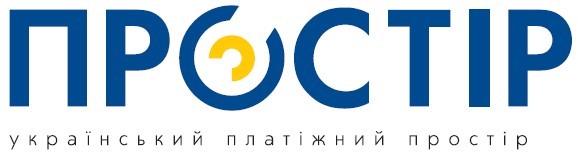 	ЛІЦЕНЗІАР 	 	ЛІЦЕНЗІАТ 	Національний банк України 	 	 _________(посада, П.І.Б.)_________ 	_________(посада, П.І.Б.)_________         МП 	 	        МП 	                        Додаток 2 до Договору про надання права на використання знака для товарів та послуг (торговельної марки) Національної платіжної системи “Український платіжний простір”     від ___.___.20______  № _____ Перелік  товарів i послуг, для позначення яких надається ліцензія  на використання торговельної марки Національної платіжної системи  “Український платіжний простір”Клас 9  Магнітні носії інформації; цифрові записові носії інформації; механізми для апаратів з передоплатою, касові апарати; рахувальні машини; засоби обробляння інформації, комп’ютери; комп’ютерні програмні засоби. Клас 16  Папір та картон; календарі-довідники; банкноти; буклети; вивіски паперові або картонні; дошки паперові або картонні для афіш, об’яв; закладки книжкові; записники; інформаційні бюлетені; календарі; каталоги; конверти канцелярські; коробки картонні або паперові; листівки рекламні (флаєри); мішки (конверти, торбинки) паперові; плакати; прапорці паперові; проспекти рекламні; таблички паперові або картонні; друкована продукція; фотографії;  канцелярські товари; навчальні матеріали (крім апаратури); пластмасові матеріали для пакування (обгорткові); друкарські шрифти; друкарські кліше. Клас 36  Страхування; фінансові послуги; кредитно-грошові операції; операції з нерухомістю. Клас 42 Наукові і технологічні послуги та досліджування і розробки, що їх стосуються; послуги промислового аналізування та досліджування; розроблення та проектування комп’ютерної техніки і програмного статку. 	ЛІЦЕНЗІАР 	 	ЛІЦЕНЗІАТ Національний банк України 	 	______________________________ _________(посада, П.І.Б.)_________ 	_________(посада, П.І.Б.)_________         МП 	 	        МП                                                                          Додаток 3 до Договору про надання права на використання знака для товарів та послуг (торговельної марки) Національної платіжної системи “Український платіжний простір” від ___.___.20______  № _________ Переліквизначених Ліцензіаром порушень, які знижують якість товарів i послуг, для позначення яких надається ліцензія на використання торговельної марки Національної платіжної системи “Український платіжний простір”Порушенням якісних показників послуг, які надаються Ліцензіатом, i забезпечення ним операцій із застосуванням електронних платіжних засобів НПС “ПРОСТІР” є: факт(и) недобросовісної конкуренції зі сторони Ліцензіата під час надання таких послуг i забезпечення операцій із застосуванням електронних платіжних засобів НПС “ПРОСТІР”; вимога(и) до клієнта щодо придбання будь-яких товарів чи послуг від Ліцензіата або від спорідненої чи пов’язаної особи Ліцензіата як обов’язкової умови надання послуг за електронними платіжними засобами НПС “ПРОСТІР”;порушення 	Ліцензіатом умов договорів з клієнтами про видачу електронного платіжного засобу НПС “ПРОСТІР” і розрахункове обслуговування фізичної або юридичної особи; порушення Ліцензіатом умов договорів з юридичними особами, яким він надає послуги з еквайрингу;факт(и) створення конфлікту інтересів Ліцензіата та клієнтів з вини працівників Ліцензіату, а також конфлікту інтересів клієнтів Ліцензіата під час надання послуг за електронними платіжними засобами НПС “ПРОСТІР”; факт(и) порушення прав клієнта на вільний доступ до необхідної інформації щодо діяльності Ліцензіата, перелік та вільний доступ до якої встановлений законодавством України та нормативно-правовими актами (у тому числі щодо переліку послуг за електронними платіжними засобами НПС “ПРОСТІР”, тарифів на них i умов їх надання), та щодо операцій, які здійснені із застосуванням одержаного ним електронного платіжного засобу НПС “ПРОСТІР”;відсутність необхідної та/або достатньої інформації щодо адрес, телефонів тощо, яка потрібна клієнту для звернення до керівних органів НПС “ПРОСТІР” i вирішення конфліктних ситуацій; необґрунтоване обмеження можливостей клієнтів щодо отримання послуг за електронними платіжними засобами НПС “ПРОСТІР” (неможливість здійснення міжбанківських операцій, отримання готівки в заявлений період роботи банкомата, еквайринг якого здійснює Ліцензіат тощо); поширення в будь-якій формі реклами та іншої інформації, що містить недостовірні або неточні відомості про НПС “ПРОСТІР” i може завдати шкоди її репутації та/або ввести в оману клієнта; незабезпечення умов надання послуг, що призвело до розголошення конфіденційної інформації клієнта (персональних ідентифікаційних номерів, суми операції тощо) або унеможливлює отримання ним послуги відповідної якості; надання послуги, яка за якістю не відповідає вимогам нормативних документів НПС “ПРОСТІР”, умовам договорів з клієнтом i Ліцензіаром, та/або інформації про неї; відмова Ліцензіата безкоштовно замінити електронний платіжний засіб 
НПС “ПРОСТІР”, що вийшов з ладу протягом терміну його дії з технічних причин (за винятком, якщо Ліцензіат обґрунтовано довів причетність до виходу з ладу електронного платіжного засобу НПС “ПРОСТІР” її держателя). 	ЛІЦЕНЗІАР 	 	ЛІЦЕНЗІАТ Національний банк України 	 	__________________________ _________(посада, П.І.Б.)_________ 	_________(посада, П.І.Б.)_________         МП 	 	        МП 	                                                               Додаток 4 до Договору про надання права на використання знака для товарів та послуг (торговельної марки) Національної платіжної системи “Український платіжний простір” від ___.___.20______  № _______ Порядок проведення перевірки для виявлення порушень, які знижують якість товарів i послуг, для позначення яких надається ліцензія на використання торговельної марки Національної платіжної системи 
“Український платіжний простір”Перевірка для виявлення порушень, які знижують якість товарів та/або надання послуг, для позначення яких надається ліцензія (далі – перевірка якості), може проводитися в місцях виготовлення та/або збуту товарів, та/або надання послуг Ліцензіатом у таких випадках: якщо Ліцензіару стали відомі факти погіршення якості надання послуг Ліцензіатом (у разі потреби); планово не частіше одного разу на рік за попередньою згодою Ліцензіата. Ліцензіар завчасно повідомляє Ліцензіата про строки проведення планової перевірки. Перевірка якості проводиться в обумовлений Сторонами час. Пов’язані з перевіркою якості витрати несе Ліцензіар. Ліцензіар може доручити проведення перевірки якості своїй довіреній особі. Ліцензіат надає потрібні документи, забезпечує Ліцензіару необхідні умови, а також сприяє виконанню ним перевірки якості. Ліцензіар може за потреби залучати до проведення перевірки якості представників Ліцензіата, а також клієнтів, яким була надана неякісна послуга або порушені їх права за договором, за їх згодою. За результатами перевірки складається протокол у двох примірниках, що підписується уповноваженими особами Сторін. Конфіденційність інформації, що отримана за результатами проведеної перевірки якості та внесена до протоколу, визначається Сторонами. 	ЛІЦЕНЗІАР 	 	ЛІЦЕНЗІАТ Національний банк України 	 	           ____________________________________________ _________(посада, П.І.Б.)_______          __________(посада, П.І.Б.)_________        МП                                                    	          МП  ОператорУчасникМаршрутизаторНаціональний банк України(назва учасника)вул. Інститутська, 9, м. Київ, 01601 рахунок № Адреса______________________________________________________в Національному банку України  к/р в Національному банку України (номер рахунку не зазначається)Код за ЄДРПОУ 00032106 Індивідуальний податковий номер Код за ЄДРПОУ __________платника податку 000321026651 Індивідуальний податковий номер платника податку ______________Ел. пошта:___________________      ______________________ __(посада, П.І.Б.)__________                                              Ел. пошта:_______________ __(посада, П.І.Б.)__________                                              ЛІЦЕНЗІАРЛІЦЕНЗІАТНаціональний банк України вул. Інститутська, 9, м. Київ, 01601рахунок № в Національному банку України Код за ЄДРПОУ 00032106 Індивідуальний податковий номер платника податку 000321026651 Ел. пошта:___________________ ________(посада, П.І.Б.)_________